DESCRIZIONE DI CAPITOLATOSCALA A PONTE con PARAPETTO per superamento ostacoliSICURGUARD®WALK di produzione SIAL SAFETY®Fornitura e posa in opera di SCALA A PONTE in alluminio dotata di PARAPETTO conforme alla norma tecnica UNI EN ISO 14122-2 e 3 denominata SICURGUARD®WALK  della ditta SIAL SAFETY®, per la creazione di  percorsi in sicurezza per superamento ostacoli.La conformità alla norma tecnica UNI EN ISO 14122-2 e 3  dovrà essere attestata da Organismo Terzo notificato all'Unione Europea ed accreditato.La modularità dei componenti, la leggerezza dei materiali in alluminio e la semplicità di assemblaggio facilitano le operazioni di posa, consentendo di ottenere la PREVENZIONE COLLETTIVA e totale dal rischio di caduta a costi contenuti e con una resa estetica decisamente appagante. La SCALA A PONTE con PARAPETTO dovrà essere garantita dal fabbricante per mezzo di adeguata polizza assicurativa stipulata con primaria compagnia per eventuali danni cagionati a terzi in conseguenza di difetto del prodotto (R.C.P.):-  per una durata temporale di 10 anni dalla messa in circolazione, come previsto dal codice del consumo, d.lgs 206/2005;-  per un massimale complessivo di € 10.000.000,00 (dieci milioni di euro).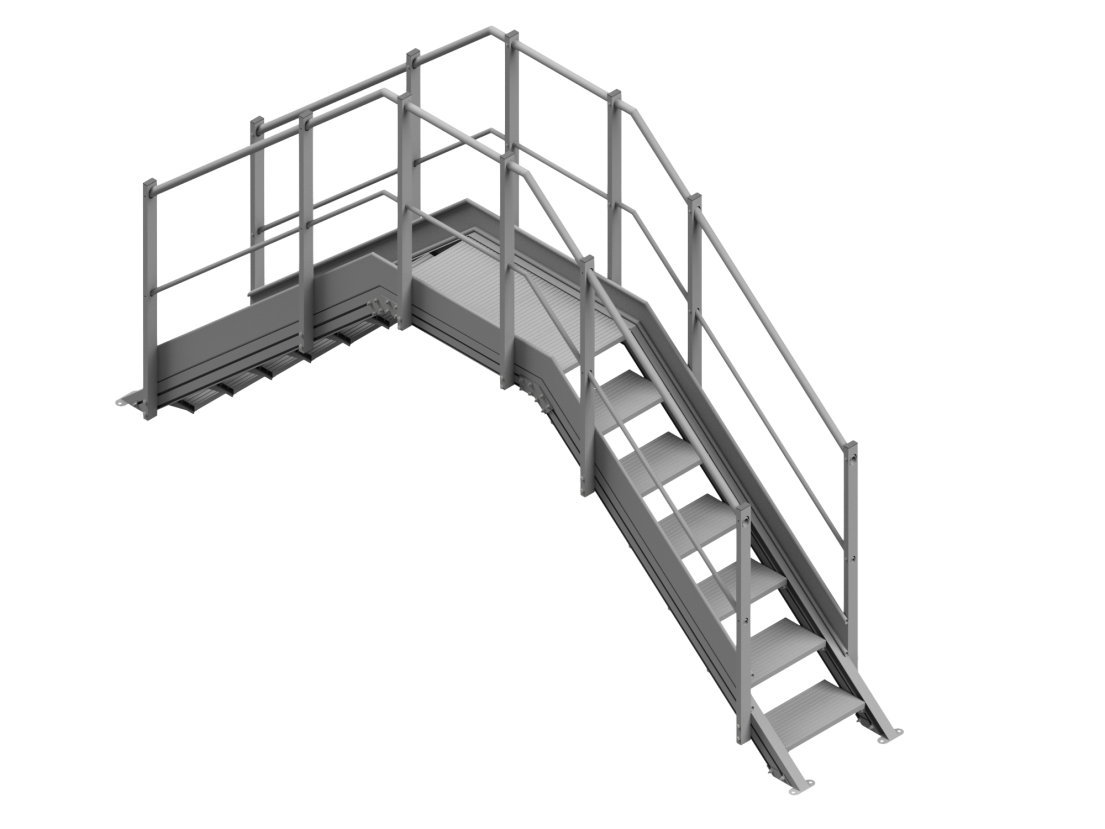 immagine esemplificative passerella 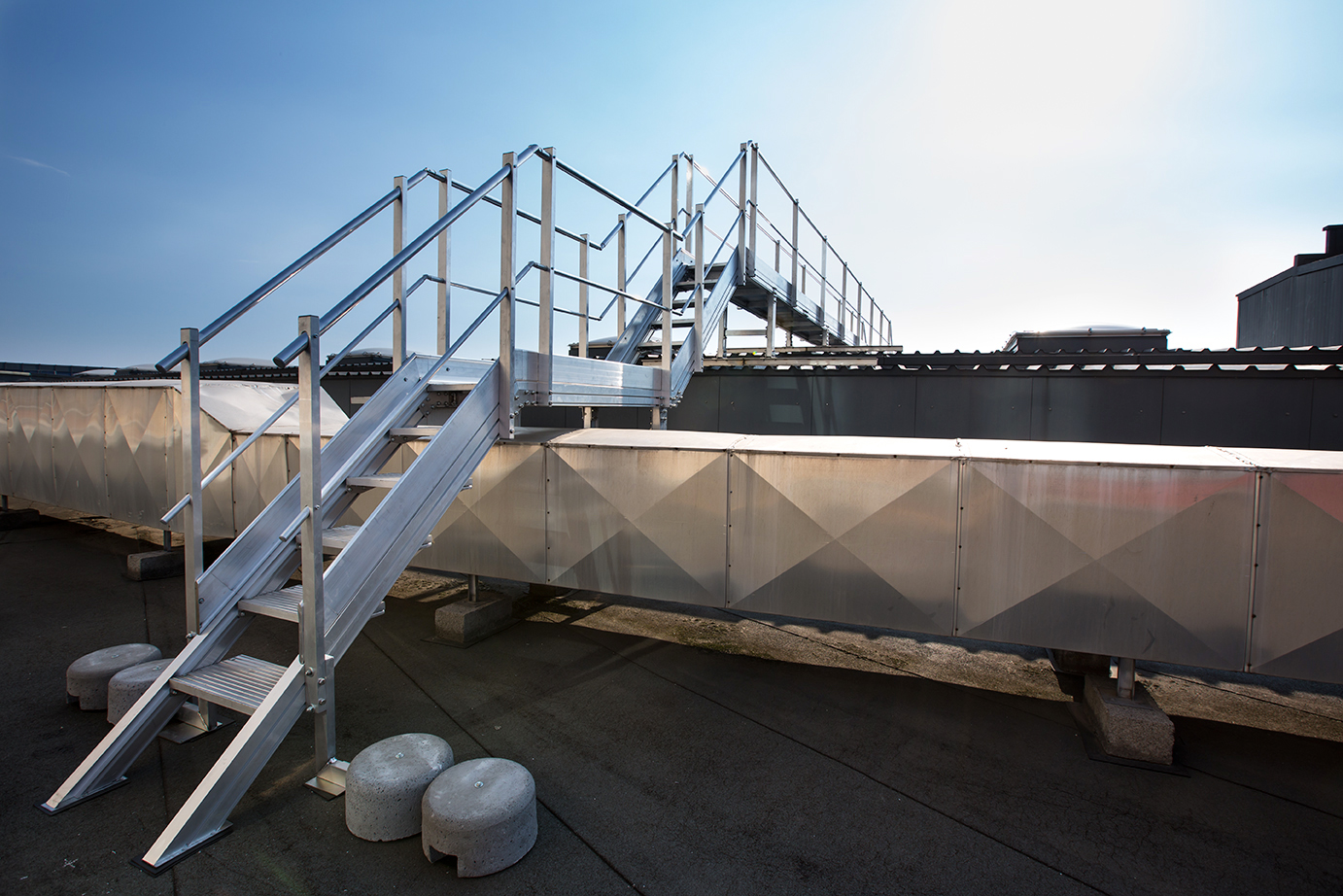 